Contratación Menor 2019CD-000037-CJCMEl Poder Judicial recibirá ofertas para la adquisición deLas ofertas pueden entregarse en sobre cerrado en la Recepción de la Administración de la Ciudad Judicial, sitio en el 2º piso del primer edificio de Patología, ubicado en San Joaquín de Flores- Heredia, del cementerio de San Joaquín 200 noroeste, para este caso es indispensable que en el sobre se especifique el nombre, cédula del  oferente y número de contratación o bien puede por correo  electrónico siempre y cuando el documento sea firmado digitalmente (compras_admcj@poder- judicial.go.cr), en este último caso se debe considerar que la capacidad máxima de envío por este medio en la institución es de 4 Megas.1. Para consultas o aclaraciones:Datos del o la oferente:Medio oficial de notificaciónTodos los y las oferentes pueden presentar su oferta, aunque se encuentren inscritos o no en el Registro de Proveedores, pero será obligatorio que en su oferta se establezca el medio oficial para recibir notificaciones, una vez realizada la apertura de ofertas se les hará llegar un correo electrónico, en el cual se solicitará la validación del correo electrónico señalado en la oferta, esto en caso de que el mismo no se encuentra ya validado en el Registro de Proveedores.La validación de correos electrónicos se realizará mediante el Sistema de Validación de Cuentas de Correo Electrónico, mismo que se podrá acceder a la dirección electrónica https://pjenlinea.poder-  judicial.go.cr/vcce.userinterface/ o ingresando a la página del Poder Judicial www.poder-judicial.go.cr a la opción "Trámites en Línea“ y luego a “Registro y Validación de la Cuenta de Correo para Recibir Notificaciones". Paracualquier duda o consulta sobre el trámite de validación de cuentas de correo electrónico deberá comunicarse con Claudia Rosales Sánchez al teléfono 2295-4243 o al correo electrónico crosales@poder-judicial.go.cr.Si está inscrito o no en el Registro de Proveedores y el correo electrónico que se señala en la oferta como medio oficial de notificaciones no se encuentra validado, de igual forma éste será utilizado para hacer efectiva la notificación de toda documentación que se requiera en esta contratación. Por lo que será responsabilidad absoluta de la o el oferente de velar porque los medios de notificación que establece en su oferta como oficiales, se encuentren validados al momento de realizar la apertura de ofertas y durante el proceso del trámite de esta contratación, en caso de no definir un medio de notificación oficial se faculta a la administración para que automáticamente utilice como tal cualquier correo electrónico que se indique en la oferta.Requisitos de admisibilidad:Condiciones particulares de la oferta:Nombre y firma del oferente o su Representante legal 	Gabriela Duran solis  	Fecha:	27-03-2019 	Maria Gabriela Duran SolisFirmado digitalmente por Maria Gabriela Duran SolisFecha: 2019.03.2715:25:38 -06'00'6. Método de evaluación:Apartado 1 Declaraciones JuradasDeclaro bajo juramento:Que mi representada (en caso de persona jurídica o física) se encuentra al día en el pago de impuestos municipales, de conformidad con el artículo 65 del Reglamento a la Ley de Contratación Administrativa.Que mi representada (en caso de persona jurídica o física) no esta afecta por causal de prohibición para contratar con el Estado y sus Instituciones según lo indicado en el art. 22 y 22 BIS de la Ley de Contratación Administrativa.Que mi representada (en caso de persona jurídica o física) no se encuentra inhabilitada para contratar con el sector público de conformidad con el artículo 100 y 100 BIS de la Ley de Contratación Administrativa.Que las personas que ocupan cargos directivos o gerenciales, representantes, apoderados o apoderadas y los y las accionistas de esta empresa no se encuentran afectos por las incompatibilidades que indica el art. 18 de la “Ley Contra la Corrupción y el Enriquecimiento ilícito en la función Pública”.4.Declaro que mi representada cuenta con la suficiente solvencia económica para atender y soportar el negocio que oferta en caso de resultar adjudicatario o adjudicataria.Declaro que acepto y cumpliré fielmente con las condiciones, requerimientos, especificaciones y requisitos técnicos de esta contratación.Que el personal propuesto para la realización del proyecto no tiene ningún asunto judicial en trámite en los despachos en los que está realizando las labores de los trabajos que se estarán contratando.Nombre y firma del o la oferente o su Representante legal: 	Gabriela Duran solis  	Fecha:	27-03-2019 	Maria Gabriela Duran SolisFirmado digitalmente por Maria Gabriela Duran SolisFecha: 2019.03.2715:25:51 -06'00'LS-PROEscáner de código de barras Bluetooth inalámbrico 2D QR con base de carga y receptor USB, 1 D/2D, matriz de  datos PDF417, lector de imágenes de 100 pies, rango de transmisión, batería de larga duración, 2200 mA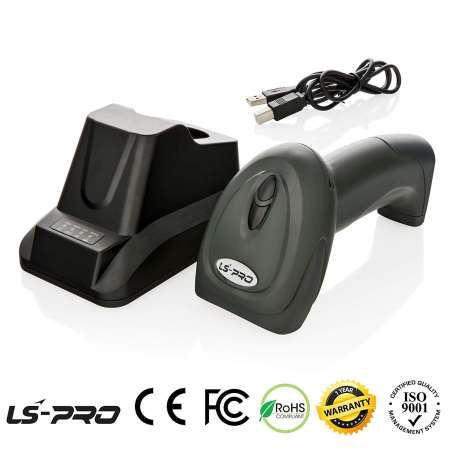 Escáner de código de barras inalámbrico 2D con base Características: Fuentes de luz: LED de 617 nm, LED blanco (diodo láser visible seguro).Capacidad de decodificación 1D: UPC/EAN, UPC/EAN con suplementos, Bookland EAN, ISSN, UCC Coupon Extended Code,Code128,GS1-128,ISBT 128,Code39,Code93 Full ASCII, Trioptic Code39,Code32,Code11,Matrix 2 de 5,Interleaved 2 de 5,Discrete 2 of 5,Codebar,MSI,Chinese 2 of 5,GS1 Databar Variant IS3, ConcatKoreanCapacidad decodificable 2D/QR CODES: PDF417, códigos compuestos, TLC-39,Matriz de datos, código QR,*Con base de receptor/carga, enchufe y juego.* Gran capacidad de batería: 2200 mAh batería de iones de litio. Método de escaneo: sucesivamente; manualmente.Velocidad de escaneo: ≥300 veces/segundo.Ángulo de escaneado: Yaw 55°, rotación 30°, inclinación 65°.Resolución: 4 mil (0.004 in).Profundidad del campo de escaneo: 0.197 – 15.354 in.*Tasa de error: menos de 1/5 millonesSoporte de interfaz: USB: teclado HID(modo predeterminado), COMPortEmulation.*Frecuencia de funcionamiento: Bluetooth V2.1 + EDR (clase 1) Distancia de transmisión: 100 pies (patio abierto).Capacidad de almacenamiento: 512000 bytes.Sistemas operativos compatibles: Windows XP/ Vista/ 7/ 8/ 8.1/ 10, MAC OS X, ios, Linux, Android, etc.Contenido de la caja:1 escáner de código de barras. 1 base de carga y recepción.1 cable USB de 6.6 ft.1 cargador para carga de batería (con adaptador). 1 manual de usuario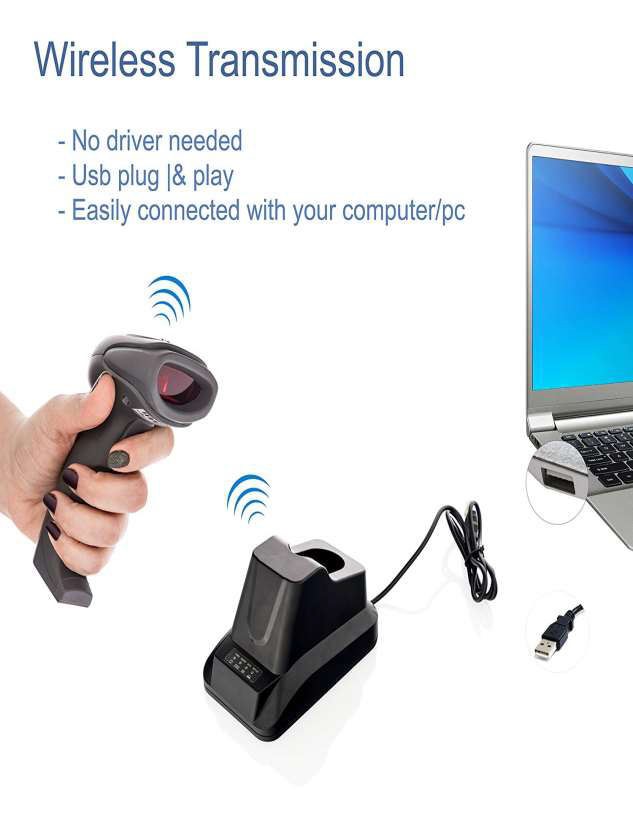 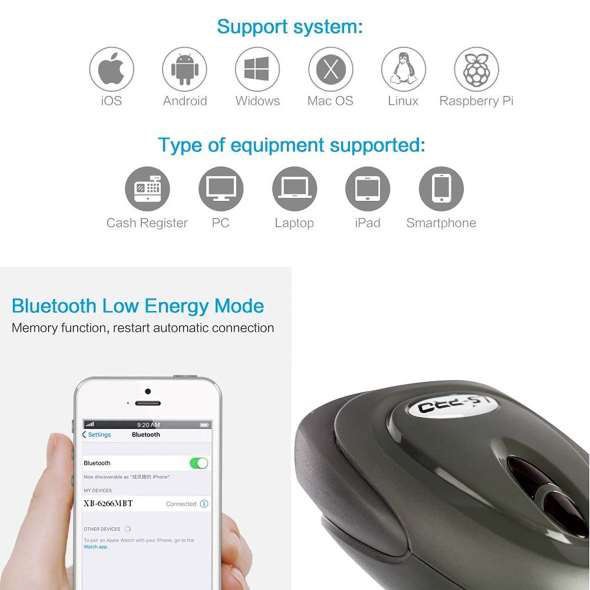 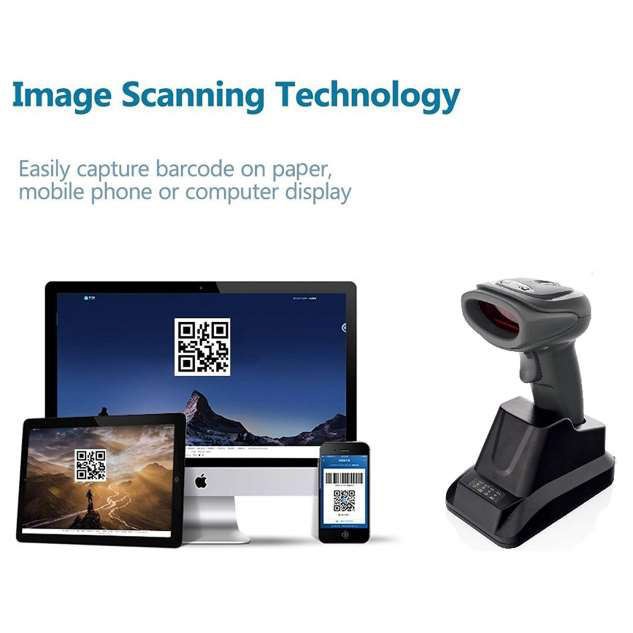 Nombre del o la oferenteGYR GRUPO ASESORCédula jurídica/cédula física3101576808Nombre   del   o   la   representante legalGABRIELA DURAN SOLISNúmero de teléfono22450909Correo electrónicoGYRVENTAS@ICE.CO.CRMedio oficial de notificaciónGYRVENTAS@ICE.CO.CRNúmero de fax22459370Nombre de la persona encargada del procedimientoGABRIELA DURAN SOLISNúmero de teléfono de la persona encargada del procedimiento22450909 88193216Dirección exacta de la empresa300 M OESTE Y 300 NORTE DEL DIVINO PASTOR GOICOECHEA3.1 El o la oferente debe indicar en su propuesta la marca y modelo ofrecido, así como demás características técnicas.3.1 El o la oferente debe indicar en su propuesta la marca y modelo ofrecido, así como demás características técnicas.3.1 El o la oferente debe indicar en su propuesta la marca y modelo ofrecido, así como demás características técnicas.3.1 El o la oferente debe indicar en su propuesta la marca y modelo ofrecido, así como demás características técnicas.3.1 El o la oferente debe indicar en su propuesta la marca y modelo ofrecido, así como demás características técnicas.3.2 Cotizar en la unidad de medida y presentación del artículo requerido según lo indicado en este pliego de condiciones.3.2 Cotizar en la unidad de medida y presentación del artículo requerido según lo indicado en este pliego de condiciones.3.2 Cotizar en la unidad de medida y presentación del artículo requerido según lo indicado en este pliego de condiciones.3.2 Cotizar en la unidad de medida y presentación del artículo requerido según lo indicado en este pliego de condiciones.3.2 Cotizar en la unidad de medida y presentación del artículo requerido según lo indicado en este pliego de condiciones.3.3 Plazo máximo de entrega:3.3 Plazo máximo de entrega:40 días hábiles40 días hábiles3.4 Garantía mínima:12 meses12 mesescontra defectos de fabricación en condiciones normalesde usocontra defectos de fabricación en condiciones normalesde usoalmacenmaiento y manipulacionalmacenmaiento y manipulacionalmacenmaiento y manipulacionalmacenmaiento y manipulacionalmacenmaiento y manipulacion3.5 Los precios cotizados deben ser firmes y definitivos. El o la oferente debe incorporar en su oferta, todos los costos asociados al precio de cada uno de los artículos que esta ofertando, por lo que NO serán admisibles aquellas ofertas que presenten precios unitarios no definitivos; es decir, precios a los cuales haya que agregarles costos adicionales asociados que el proveedor (a) no incorporó en forma individual en el precio ofertado en cada línea.3.5 Los precios cotizados deben ser firmes y definitivos. El o la oferente debe incorporar en su oferta, todos los costos asociados al precio de cada uno de los artículos que esta ofertando, por lo que NO serán admisibles aquellas ofertas que presenten precios unitarios no definitivos; es decir, precios a los cuales haya que agregarles costos adicionales asociados que el proveedor (a) no incorporó en forma individual en el precio ofertado en cada línea.3.5 Los precios cotizados deben ser firmes y definitivos. El o la oferente debe incorporar en su oferta, todos los costos asociados al precio de cada uno de los artículos que esta ofertando, por lo que NO serán admisibles aquellas ofertas que presenten precios unitarios no definitivos; es decir, precios a los cuales haya que agregarles costos adicionales asociados que el proveedor (a) no incorporó en forma individual en el precio ofertado en cada línea.3.5 Los precios cotizados deben ser firmes y definitivos. El o la oferente debe incorporar en su oferta, todos los costos asociados al precio de cada uno de los artículos que esta ofertando, por lo que NO serán admisibles aquellas ofertas que presenten precios unitarios no definitivos; es decir, precios a los cuales haya que agregarles costos adicionales asociados que el proveedor (a) no incorporó en forma individual en el precio ofertado en cada línea.3.5 Los precios cotizados deben ser firmes y definitivos. El o la oferente debe incorporar en su oferta, todos los costos asociados al precio de cada uno de los artículos que esta ofertando, por lo que NO serán admisibles aquellas ofertas que presenten precios unitarios no definitivos; es decir, precios a los cuales haya que agregarles costos adicionales asociados que el proveedor (a) no incorporó en forma individual en el precio ofertado en cada línea.4.1 Vigencia de la Oferta: 25 días hábiles, a partir de la apertura de ofertas4.1 Vigencia de la Oferta: 25 días hábiles, a partir de la apertura de ofertas4.2 Lugar de entrega del objeto contractual:  Sección Bioquímica - San Joaquín de Flores –4.2 Lugar de entrega del objeto contractual:  Sección Bioquímica - San Joaquín de Flores –Heredia. Coordinar con Xinia Barrantes al teléfono 2267-10514.3 El   Poder Judicial tiene la facultad de   adjudicar   menor o mayor cantidad de unidades respecto a las solicitadas en este cartel.4.3 El   Poder Judicial tiene la facultad de   adjudicar   menor o mayor cantidad de unidades respecto a las solicitadas en este cartel.4.4 El o la oferente debe cotizar en un solo tipo de moneda sea nacional o extranjera.4.4 El o la oferente debe cotizar en un solo tipo de moneda sea nacional o extranjera.4.5 La comparación de precios se realiza en colones, para aquellos precios ofertados en moneda extranjera se aplicará el tipo de cambio de venta del dólar publicado por el Banco Central de Costa Rica el día de la apertura de ofertas.04.5 La comparación de precios se realiza en colones, para aquellos precios ofertados en moneda extranjera se aplicará el tipo de cambio de venta del dólar publicado por el Banco Central de Costa Rica el día de la apertura de ofertas.04.6 Los precios cotizados en dólares deberán detallar solamente dos decimales, en caso de ofertar con cuatro decimales se truncará a 2 decimales sin redondear.4.6 Los precios cotizados en dólares deberán detallar solamente dos decimales, en caso de ofertar con cuatro decimales se truncará a 2 decimales sin redondear.4.7 Se debe indicar el precio unitario de acuerdo a la unidad de medida solicitada en el cartel. En aquellos casos, en que no se indique el precio unitario, se procederá a realizar el cálculo respectivo, a partir del monto total en letras.4.7 Se debe indicar el precio unitario de acuerdo a la unidad de medida solicitada en el cartel. En aquellos casos, en que no se indique el precio unitario, se procederá a realizar el cálculo respectivo, a partir del monto total en letras.4.8 La oferta se debe confeccionar sin impuestos, dado que el Poder Judicial está exento del pago de impuesto de ventas y consumo, de conformidad con el principio de inmunidad fiscal.4.8 La oferta se debe confeccionar sin impuestos, dado que el Poder Judicial está exento del pago de impuesto de ventas y consumo, de conformidad con el principio de inmunidad fiscal.4.9 En el caso de existir descuentos, estos deben aplicarse de forma independiente, es decir en cada línea cotizada.4.9 En el caso de existir descuentos, estos deben aplicarse de forma independiente, es decir en cada línea cotizada.4.10 En la oferta, la información complementaria que pudiese acompañarla y fichas técnicas se deben presentar en idioma español, sin borrones ni tachaduras, legible. Cualquier error deberá salvarse mediante enmienda o nota debidamente firmada al final de la oferta. En caso de literatura u otros anexos en otros idiomas, se requiere que el o la oferente bajo su responsabilidad acompañe una traducción libre de su contenido.4.10 En la oferta, la información complementaria que pudiese acompañarla y fichas técnicas se deben presentar en idioma español, sin borrones ni tachaduras, legible. Cualquier error deberá salvarse mediante enmienda o nota debidamente firmada al final de la oferta. En caso de literatura u otros anexos en otros idiomas, se requiere que el o la oferente bajo su responsabilidad acompañe una traducción libre de su contenido.4.11 Toda mención en el cartel de catálogos, nombres, marcas, modelos y especificaciones son de referencia, por lo tanto se debe entender que puede ser suplido en forma equivalente, pero de calidad y especificaciones4.11 Toda mención en el cartel de catálogos, nombres, marcas, modelos y especificaciones son de referencia, por lo tanto se debe entender que puede ser suplido en forma equivalente, pero de calidad y especificacionestécnicas iguales o superiores a las señaladas en este pliego de condiciones.técnicas iguales o superiores a las señaladas en este pliego de condiciones.4.12 En caso de que se presenten muestras, se aplicará lo estipulado en el art. 57 del Reglamento de la Ley de Contratación Administrativa. No se admitirá la referencia de muestras que correspondan a otros concursos y que se encuentren en custodia de la Administración en virtud de contrataciones anteriores o pendientes de finiquito.4.12 En caso de que se presenten muestras, se aplicará lo estipulado en el art. 57 del Reglamento de la Ley de Contratación Administrativa. No se admitirá la referencia de muestras que correspondan a otros concursos y que se encuentren en custodia de la Administración en virtud de contrataciones anteriores o pendientes de finiquito.4.13 Quienes participen en este proceso de contratación deben observar y ajustarse a lo indicado en los documentos adjuntos denominados Oferta económica y especificaciones técnicas, Apartado declaraciones juradas y Apartado condiciones generales.Adicionalmente deben ajustarse a lo estipulado en la Ley de Contratación Administrativa y su Reglamento, Reglamento Especial para la Promoción de las PYMES en las Compras de Bienes y Servicios de la Administración, Ley de impuesto sobre la renta, Reglamento para las Operaciones Cambiarias de Contado.4.13 Quienes participen en este proceso de contratación deben observar y ajustarse a lo indicado en los documentos adjuntos denominados Oferta económica y especificaciones técnicas, Apartado declaraciones juradas y Apartado condiciones generales.Adicionalmente deben ajustarse a lo estipulado en la Ley de Contratación Administrativa y su Reglamento, Reglamento Especial para la Promoción de las PYMES en las Compras de Bienes y Servicios de la Administración, Ley de impuesto sobre la renta, Reglamento para las Operaciones Cambiarias de Contado.4.14 Para el caso de ofertas en consorcio, el consorcio y sus integrantes deberán sujetarse las estipulaciones contempladas en este cartel, y a las regulaciones específicas contempladas en el Reglamento a la Ley de Contratación Administrativa para esta forma  de participación. Asimismo, en la oferta deberá señalarse a nombre de quien deberá efectuarse el pago en caso de resultar adjudicatarios y acompañar el respectivo acuerdo consorcial firmado digitalmente, que cubra al menos los aspectos estipulados en el artículo 75 del citado Reglamento.4.14 Para el caso de ofertas en consorcio, el consorcio y sus integrantes deberán sujetarse las estipulaciones contempladas en este cartel, y a las regulaciones específicas contempladas en el Reglamento a la Ley de Contratación Administrativa para esta forma  de participación. Asimismo, en la oferta deberá señalarse a nombre de quien deberá efectuarse el pago en caso de resultar adjudicatarios y acompañar el respectivo acuerdo consorcial firmado digitalmente, que cubra al menos los aspectos estipulados en el artículo 75 del citado Reglamento.4.15  Este  pliego  de  condiciones  está  disponible  en  la  página  web  del  Departamento  de  Proveeduríahttps://www.poder-judicial.go.cr/proveeduria. En el apartado de Contrataciones disponibles.4.15  Este  pliego  de  condiciones  está  disponible  en  la  página  web  del  Departamento  de  Proveeduríahttps://www.poder-judicial.go.cr/proveeduria. En el apartado de Contrataciones disponibles.4.16 La propuesta de las declaraciones juradas que debe adjuntarse a la oferta se encuentra en el Apartado 1 de este pliego de condiciones.4.16 La propuesta de las declaraciones juradas que debe adjuntarse a la oferta se encuentra en el Apartado 1 de este pliego de condiciones.4.17 No se autoriza la presentación de ofertas en forma conjunta.4.17 No se autoriza la presentación de ofertas en forma conjunta.4.18 No se aceptarán ofertas que requieran el pago anticipado.4.18 No se aceptarán ofertas que requieran el pago anticipado.4.19 El medio oficial para la recepción de recursos de revocatoria será de forma física presentado el documento original o por correo electrónico, presentando el documento firmado digitalmente, en caso contrario  se brindará el plazo de un 1 día hábil después de recibido el recurso para que se remita el documento original o con la firma válida para su admisibilidad en caso de ser electrónico, según se establece en el art. 187 del Reglamento a la Ley de Contratación Administrativa y art. 8 y 9 de la Ley N° 8454 “Ley de Certificados, firmas digitales y documentos electrónicos”.4.19 El medio oficial para la recepción de recursos de revocatoria será de forma física presentado el documento original o por correo electrónico, presentando el documento firmado digitalmente, en caso contrario  se brindará el plazo de un 1 día hábil después de recibido el recurso para que se remita el documento original o con la firma válida para su admisibilidad en caso de ser electrónico, según se establece en el art. 187 del Reglamento a la Ley de Contratación Administrativa y art. 8 y 9 de la Ley N° 8454 “Ley de Certificados, firmas digitales y documentos electrónicos”.4.20 De conformidad con el Decreto Ejecutivo 33111-MEIC del 6 de abril de 2006 “Reglamento a la Ley de Fortalecimiento de las PYMES”.Ley No.8262 del 2 de mayo de 2002 y la Ley de Incentivos para la Producción Industrial. En caso de que la empresa oferente sea PYME, deberá presentar en la oferta una certificación emitida por la Dirección General de la Pequeña y Mediana Empresa del Ministerio de Economía, Industria y Comercio en la que se demuestre que la oferente cuenta con la condición de PYME de producción nacional en el producto o servicio específico que se está contratando, la cual debe estar vigente a la apertura de ofertas, adicionalmente se deberá de indicar si se es PYME de industria, servicio o comercio (en el caso de las ofertas que se presenten en consorcio, bastará con que uno de sus miembros demuestre que es PYME en el bien o servicio que se contrata, para lo cual deberá presentar dicha certificación vigente a la apertura de ofertas).4.20 De conformidad con el Decreto Ejecutivo 33111-MEIC del 6 de abril de 2006 “Reglamento a la Ley de Fortalecimiento de las PYMES”.Ley No.8262 del 2 de mayo de 2002 y la Ley de Incentivos para la Producción Industrial. En caso de que la empresa oferente sea PYME, deberá presentar en la oferta una certificación emitida por la Dirección General de la Pequeña y Mediana Empresa del Ministerio de Economía, Industria y Comercio en la que se demuestre que la oferente cuenta con la condición de PYME de producción nacional en el producto o servicio específico que se está contratando, la cual debe estar vigente a la apertura de ofertas, adicionalmente se deberá de indicar si se es PYME de industria, servicio o comercio (en el caso de las ofertas que se presenten en consorcio, bastará con que uno de sus miembros demuestre que es PYME en el bien o servicio que se contrata, para lo cual deberá presentar dicha certificación vigente a la apertura de ofertas).4.21 En ningún caso se aceptarán referencias de sitios de Internet o página web para lograr la completitud de la oferta.4.21 En ningún caso se aceptarán referencias de sitios de Internet o página web para lograr la completitud de la oferta.4.22 Para aquellos oferentes interesados en participar en esta contratación, se comunica que deberán acatar todo lo establecido en la Circular N° 158-2016, denominada “Guía de conducta para las empresas proveedoras de    bienes    y    servicios    al    Poder    Judicial”,    la    cual    está    disponible    en    la    https://www.poder-4.22 Para aquellos oferentes interesados en participar en esta contratación, se comunica que deberán acatar todo lo establecido en la Circular N° 158-2016, denominada “Guía de conducta para las empresas proveedoras de    bienes    y    servicios    al    Poder    Judicial”,    la    cual    está    disponible    en    la    https://www.poder-judicial.go.cr/proveeduria,  en   “Consultas   y   Servicios”,   apartado   de   Información   de   interés   para   losjudicial.go.cr/proveeduria,  en   “Consultas   y   Servicios”,   apartado   de   Información   de   interés   para   losproveedores.5. Oferta económica y especificaciones técnicas5. Oferta económica y especificaciones técnicas5. Oferta económica y especificaciones técnicas5. Oferta económica y especificaciones técnicas5. Oferta económica y especificaciones técnicas5. Oferta económica y especificaciones técnicasContratación Menor 2019CD-000037-CJCMContratación Menor 2019CD-000037-CJCMContratación Menor 2019CD-000037-CJCMContratación Menor 2019CD-000037-CJCMContratación Menor 2019CD-000037-CJCMContratación Menor 2019CD-000037-CJCMLíneaLíneaCantidadUnidad de MedidaDescripción del bienPrecio Unitario ofrecidoPrecio Total Ofrecido114UnidadesLECTOR DE CODIGO DE BARRAS DATA MATRIXLS-PRO - Escáner de código de barras Bluetooth inalámbrico 2D QR con base de carga y receptor USB, 1 D/2D, matriz de datos PDF417, lector de imágenes de 100 pies, rango de transmisión, batería de larga duración, 2200 mAPlug and Play: no requiere instalación del controlador, fácil de usar. [Alta compatibilidad]: Soporta conexión con teléfonos inteligentes, tabletas, PC/portátil basado en Windows XP/7.0/8.0/9.0/Win 10, Mac, imac, Windows Mobile, Android OS, iPhone/iPad, etc.Lector de imágenes [compatible con código 1D, escaneo de código 2D] velocidad de escaneo de código de barras rápida. Código de barras 2D: PDF417, Data Matrix (Squarish), código QR. 1D Código de barras: UPC-A,UPC-E,EAN-13,EAN-8,ISBN/ISSN código39,Codabar,Interleave 25,Industrial 25,Matrix 25 Código 128Code 93,Code 11,MSI/PIESSEY,UK/PLESSEY,UCC/EAN128,Fedex, UPS, USPS, etc.Con batería recargable integrada: batería de litio integrada de 2200 mAh, en espera de más de medio año si está completamente cargada; código de barras de escaneo continuo durante más de una semana; se puede cargar por cualquier puerto USB.Dos modos de trabajo: modo de carga instantánea/modo de almacenamiento. El almacenamiento fuera de línea interno soporta hasta 100.000 códigos de barras en modo de almacenamiento fuera de línea. Escanea y almacena el código de barras lejos del receptor y, a continuación, actualiza los datos a tu dispositivo cuando  vuelvas a entrar en el rango de transmisión inalámbrica.La tecnología de transmisión de larga distancia ofrece hasta 200 pies de transmisión en aire abierto/100 pies de transmisión en interiores. No necesita más cable de datos, se conecta fácilmente con su portátil, ordenador, tableta, teléfono móvil o cualquier otro dispositivo.135.000540.000Precio total540.000Descuento:Precio menos descuento:540.000Es importante indicar que tanto la facturación electrónica como la  Oferta  debe  emitirse  a  nombre  de:  CORTE  SUPREMA  DEEs importante indicar que tanto la facturación electrónica como la  Oferta  debe  emitirse  a  nombre  de:  CORTE  SUPREMA  DEPrecio Total Oferta en letras: quinientos cuarenta mil colones 00/100Precio Total Oferta en letras: quinientos cuarenta mil colones 00/100JUSTICIA - PODER JUDICIALPrecio Total Oferta en letras: quinientos cuarenta mil colones 00/100Precio Total Oferta en letras: quinientos cuarenta mil colones 00/100Requiere exoneración de impuestos de nacionalización Marque con una X: Si (  xxxx )	No (	) Observaciones:El y la oferente deberán indicar un único plazo de entrega el cual se verá suspendido al momento en que el adjudicatario haga la entrega de todos los documentos requeridos para el trámite de la exoneración y seguirá contando a partir del día hábil siguiente en que la Administración entregue al contratista la nota de exoneración debidamente aprobada por el Ministerio de Hacienda. Se aclara que cuando el adjudicatario o adjudicataria requiera que se endose la factura o la guía de transporte y se deban firmar cesiones de derecho, las mismas deberán adjuntarse a los documentos presentados para el trámite de exoneración, con el fin de que una vez listo dicho trámite se retiren debidamente firmados. Caso contrario, no se suspenderá el plazo de entrega de requerir firmas adicionales al trámite normal de la exoneración. En todo caso se aclara que el plazo de entrega propuesto en la oferta no deberá contemplar el tiempo que demanda la Administración en llevar a cabo estos trámites.En caso de que no se marque ninguna opción se dará por entendido que no requiere exoneración de impuestos.El detalle del trámite de exoneración de impuestos de nacionalización y el trámite del pago al pedido del exterior se encuentran disponibles en la https://www.poder-Requiere exoneración de impuestos de nacionalización Marque con una X: Si (  xxxx )	No (	) Observaciones:El y la oferente deberán indicar un único plazo de entrega el cual se verá suspendido al momento en que el adjudicatario haga la entrega de todos los documentos requeridos para el trámite de la exoneración y seguirá contando a partir del día hábil siguiente en que la Administración entregue al contratista la nota de exoneración debidamente aprobada por el Ministerio de Hacienda. Se aclara que cuando el adjudicatario o adjudicataria requiera que se endose la factura o la guía de transporte y se deban firmar cesiones de derecho, las mismas deberán adjuntarse a los documentos presentados para el trámite de exoneración, con el fin de que una vez listo dicho trámite se retiren debidamente firmados. Caso contrario, no se suspenderá el plazo de entrega de requerir firmas adicionales al trámite normal de la exoneración. En todo caso se aclara que el plazo de entrega propuesto en la oferta no deberá contemplar el tiempo que demanda la Administración en llevar a cabo estos trámites.En caso de que no se marque ninguna opción se dará por entendido que no requiere exoneración de impuestos.El detalle del trámite de exoneración de impuestos de nacionalización y el trámite del pago al pedido del exterior se encuentran disponibles en la https://www.poder-Requiere exoneración de impuestos de nacionalización Marque con una X: Si (  xxxx )	No (	) Observaciones:El y la oferente deberán indicar un único plazo de entrega el cual se verá suspendido al momento en que el adjudicatario haga la entrega de todos los documentos requeridos para el trámite de la exoneración y seguirá contando a partir del día hábil siguiente en que la Administración entregue al contratista la nota de exoneración debidamente aprobada por el Ministerio de Hacienda. Se aclara que cuando el adjudicatario o adjudicataria requiera que se endose la factura o la guía de transporte y se deban firmar cesiones de derecho, las mismas deberán adjuntarse a los documentos presentados para el trámite de exoneración, con el fin de que una vez listo dicho trámite se retiren debidamente firmados. Caso contrario, no se suspenderá el plazo de entrega de requerir firmas adicionales al trámite normal de la exoneración. En todo caso se aclara que el plazo de entrega propuesto en la oferta no deberá contemplar el tiempo que demanda la Administración en llevar a cabo estos trámites.En caso de que no se marque ninguna opción se dará por entendido que no requiere exoneración de impuestos.El detalle del trámite de exoneración de impuestos de nacionalización y el trámite del pago al pedido del exterior se encuentran disponibles en la https://www.poder-judicial.go.cr/proveeduria, en“Consultas y Servicios”,apartado de Información de interés para los proveedores.Criterios de evaluación ETAPA N° 1Para la evaluación de las ofertas se considerará el precio total cotizado. Se asignarán el 100% a la oferta de menor precio, se calcularán los porcentajes a asignar mediante la aplicación de la siguiente fórmula:P =   P1 x  100P2En donde,P = Porcentaje a asignar, para el factor precio.P1= Precio de la oferta de menor precio, (en colones) P2= Precio de la oferta a evaluar, (en colones)100= Porcentaje máximo a asignar para este factor.Nota: Se procederá con esta evaluación con las ofertas que presente un estricto cumplimiento de las especificaciones técnicas y generales definidas en este pliego de condiciones; caso contrario será descalificada.Selección de ofertas ETAPA N° 2En casos de empate, se definirá el oferente ganador (u oferentes, en caso de que sea posible la adjudicación independiente de las líneas) conforme a los siguientes criterios, según el mismo orden en el que se enlistan a continuación:Desempate:Si dentro de los oferentes empatados sólo se encuentra uno que tenga la condición de PYME, será ganador este último, de conformidad con la preferencia legal establecida en el artículo 20 inciso a) de la Ley de Fortalecimiento de las Pequeñas y Medianas Empresas.Si la condición de empate se da entre varias oferentes, y dos o más de ellas tienen la condición de PYME, a las que ostenten esta condición se les otorgará el puntaje adicional que les reconoce el artículo 55 bis del Reglamento a la Ley de Contratación Administrativa, a saber:PYME de industria: 5 puntos.PYME de servicio:   5 puntos.PYME de comercio: 2 puntos.En caso de mantenerse la condición de empate, ganará la plica que ofrezca un período mayor de garantía sobre el objeto cotizado.De persistir la condición de empate, como último criterio de desempate, se recurrirá a efectuar un sorteo en el Departamento de Proveeduría, Subproceso de Licitaciones, en presencia de quienes quieran asistir, previa convocatoria. En este último supuesto, se procederá a imprimir en una hoja la palabra “Ganador”. Luego ésta impresión de la palabra “Ganador” se recortará y seguidamente se recortarán del mismo tamaño del primer recorte, trozos en blanco de la misma hoja; seguidamente entre los representantes que asistan se realizará el sorteo, en  caso de ausencia de un oferente convocado, éste se sustituirá con personal del Departamento de Proveeduría quien lo representará en este acto, un representante de cada empresa sacará de la bolsa un trozo de papel, resultando adjudicatario aquel que saque el trozo de papel con la palabra “Ganador”. De esto sorteo se levantará un acta que será suscrita por los asistentes al evento, y posteriormente se adoptará el acto de adjudicación.